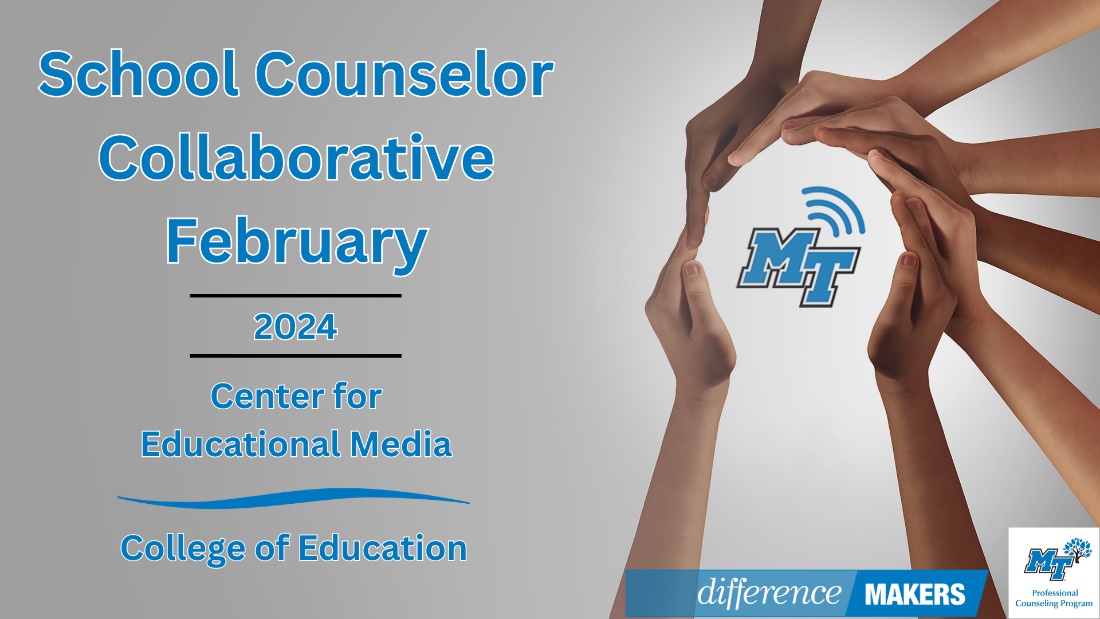 9:00- 9:20am Welcome/IntroductionsDr. Laura Clark, Director, Center for Educational Media, MTSUDr. Neporcha Cone, Dean, College of Education, MTSU9:20-9:30 TSCA Announcements Dr. Tiffany Wilson, Associate Professor, Professional Counseling Program, MTSU9:30-9:45 Updates for School Counselors from the TN Department of EducationDr. Karey Lowdermilk, Manager of College & Career Counseling, TDOEQ&A Facilitated by Dr. Laura Clark and Dr. Tiffany Wilson9:45 –10:00 Break10:00-12:00pm (Session 1) From Here to There: Bridging the Gap for Students Experiencing HomelessnessDr. Kisha Napper, NCC, Educational Advocate and Special Populations ConsultantQ&A Facilitated by Dr. Laura Clark and Dr. Tiffany Wilson12:00-12:10 Close